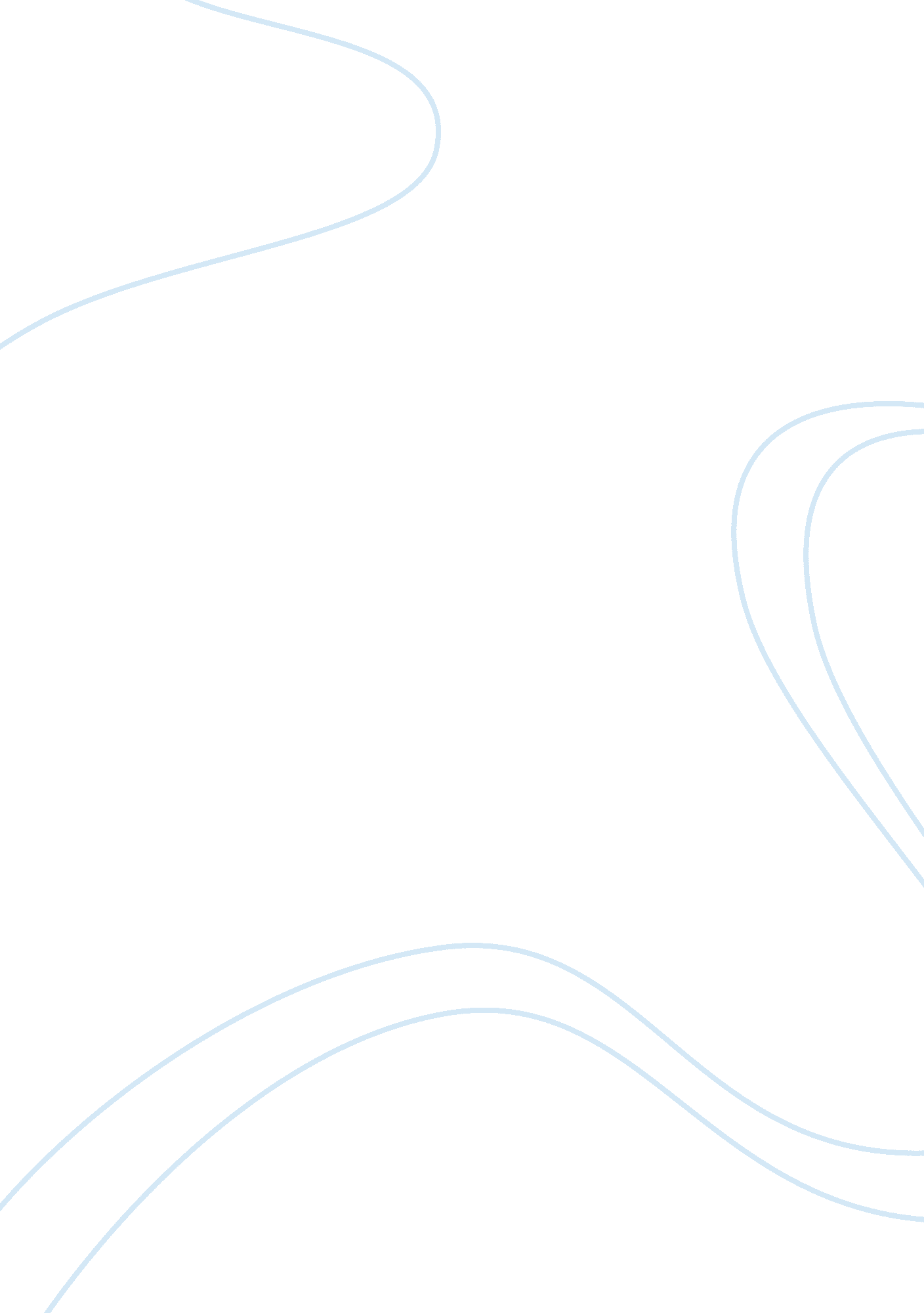 Effects of horror movies in the society assignmentArt & Culture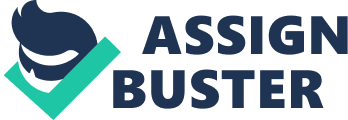 Donqua Williams Effects of Horror movies in the society If you were to take a survey of how many people like to watch horror movies, I’m pretty sure most people wouldn’t choose horror films. According to Sparks, watching horrifying films will cause physical reactions such as sweaty pants, tense muscles, a spike in blood pressure and/or an increase in heart rate. Some people don’t like to watch horror movies because they have bad dreams or don’t like sleeping in the dark alone. Parents don’t want their children to watch horror films because they think it ould affect them mentally and physically. After watching a horror movie for the first time, usually the person may become afraid of the darkness, or be clingy with the person they are sleeping with. He/she may cry, scream, tremble, or shake, if the horror film has really scared him/her. Watching horror films will usually have people afraid of losing someone close or dying. When watching horror movies, chances are that person will get affected by the violence and horror of the movie, which will lead hat person into doing some of the behavior they do in horror movies. People will go on to believe that violence can sometimes be used to resolve a conflict, which is not true. It can also make a negative impact to the reflex changes of a person. If you are to watch horror movies and you don’t like them, try not to watch it by yourself. It would be better to watch it with a friend or a family member, because people will start freaking out by their selves thinking they hear or see something but really they are nauseating. When doing research on my topic I learned that effects on horror movies can really cause behavioral changes, visible effect on children, and can cause bad nightmares. Thoughts of watching a horrifying movie can cause situations where it may haunt that person leading to sleepless nights. Horror movies can cause major behavior changes in a person by Just them watching what they do in a movie. In movies, usually people get away with things they do and people think they can get away with the things they seen done in movies but it doesn’t always work that way. 